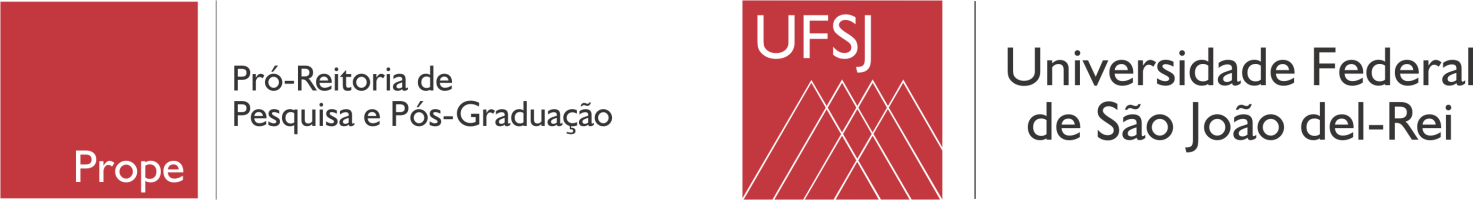 Atestado de FrequênciaAtesto a presença de _________________________________________________________ (nome completo do aluno), aluno do curso de graduação ________________________________ (curso de graduação do aluno), bolsista (ou orientando se PIIC) de iniciação científica FAPEMIG (ou UFSJ ou CAPES) pelo Edital __________________________, de março de 2019 a fevereiro de 2020, nas atividades relativas ao projeto de iniciação científica desenvolvido sob minha orientação: _________________________________________________________________________________________________________________________________________________ (título do projeto)._______________________________, março de 2020._____________________________________Assinatura (com identificação) do orientador